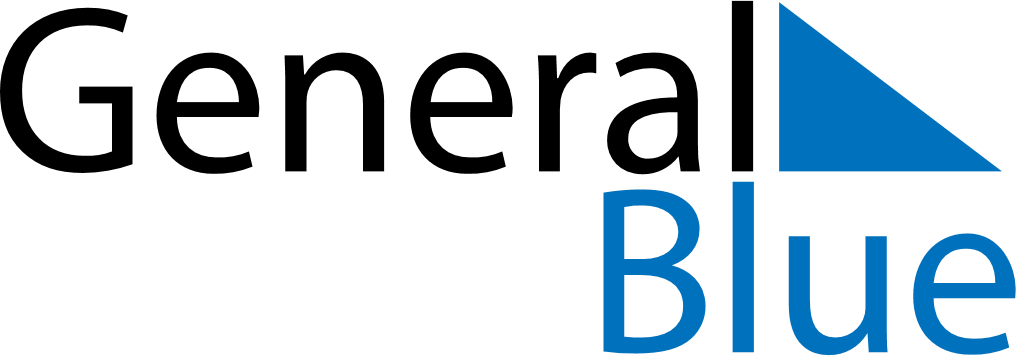 Belize 2021 HolidaysBelize 2021 HolidaysDATENAME OF HOLIDAYJanuary 1, 2021FridayNew Year’s DayMarch 8, 2021MondayBaron Bliss DayApril 2, 2021FridayGood FridayApril 3, 2021SaturdayEaster SaturdayApril 4, 2021SundayEaster SundayApril 5, 2021MondayEaster MondayMay 1, 2021SaturdayLabour DayMay 24, 2021MondayCommonwealth Day, Sovereign’s DaySeptember 10, 2021FridaySaint George’s Caye Day, National DaySeptember 21, 2021TuesdayIndependence DayOctober 11, 2021MondayDay of the AmericasNovember 19, 2021FridayGarifuna Settlement DayDecember 25, 2021SaturdayChristmas DayDecember 26, 2021SundayBoxing DayDecember 27, 2021MondayBoxing Day (substitute day)